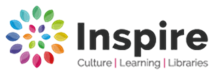 Mobile Library visits for 2021 Any enquires please contact: Ask Inspire 01623 677 200 or Email: worksop.library@inspireculture.org.ukWebsite inspireculture.org.ukDay: FridayDay: FridayMobile: North Mobile: North Mobile: North Route: 5West Stockwith – Walkeringham – Gringley - EvertonRoute: 5West Stockwith – Walkeringham – Gringley - EvertonJan 29th Jan 29th Feb 26thMar 26th  Mar 26th  Apr 23thMay 21ndJun 18thJun 18thJul 16th Aug 13thAug 13thSep 10th Oct 8thNov 5th  Nov 5th  Dec 3thJan 28th   2022Jan 28th   2022Stop No.LocationStop Name Arrive Depart1Car Park-Main Street9.4510.00210.0510.203Misterton10.3010.504WalkeringhamSchool lay-by-  High Street11.0011.305Walkeringham11.3511.456WalkeringhamKilmeaden-West Moor Road11.5012.207WalkeringhamStation Road12.2512.558GringleyHigh Street13.5514.30910EvertonWindy Ridge14.4014.5511Everton15.0015.15